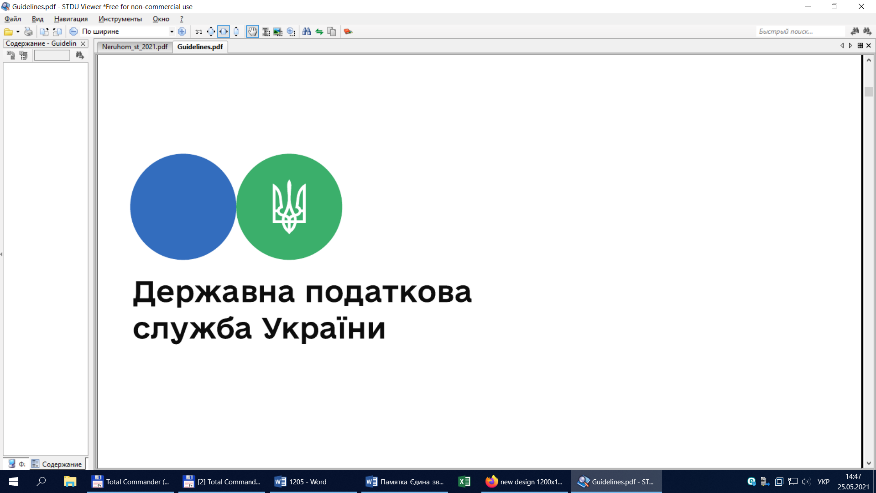 У ДПС забезпечено роботу відповідних каналів надходження інформації про факти порушення антикорупційного законодавства працівниками ДПС. Сектор з питань запобігання та виявлення корупції Головного управління ДПС у Чернівецькій області, реалізуючи механізми запобігання і протидії корупції відповідно до Закону України від 14 жовтня 2014 року № 1700-XII «Про запобігання корупції» здійснює розгляд повідомлень про корупцію, внесених викривачами. Повідомлення про корупцію – повідомлення особи, що містить фактичні дані, що підтверджують можливе вчинення працівником органів ДПС, іншими суб’єктами (особами), на яких поширюється дія вимог Закону України «Про запобігання корупції», корупційного або пов’язаного з корупцією правопорушення, інших порушень Закону України «Про запобігання корупції», які можуть бути перевірені. Зокрема, повідомити про відомі факти корупції з боку працівників ГУ ДПС у Чернівецькій області можна такими способами: - з використанням засобів поштового зв’язку на адресу: вул. Героїв Майдану, 200-А,  м. Чернівці, 58013; - на електронну адресу сектору з питань запобігання та виявлення корупції ГУ ДПС у Чернівецькій області  - (сv.v25@tax.gov.ua), - на електронну адресу завідувача сектору з питань запобігання та виявлення корупції ГУ ДПС у Чернівецькій області  - (сv.corup@tax.gov.ua), - засобами телефонного зв’язку безпосередньо працівникам сектору з питань запобігання та виявлення корупції ГУ ДПС у Чернівецькій області: (0372) 54-56-14, (0372) 54-56-15. - під час особистого прийому громадян керівництвом та посадовими особами ГУ ДПС у Чернівецькій області. Анонімне повідомлення про можливі факти корупційних або пов’язаних з корупцією правопорушень, інших порушень Закону України «Про запобігання корупції» підлягає розгляду, якщо наведена у ньому інформація стосується конкретної особи, містить фактичні дані, які можуть бути перевірені. 